湖南原美团队/散客确认书打印日期：2022/7/26 12:16:57甲方湘潭携程湘潭携程联系人刘香联系电话111111乙方湖南原美国际旅行社有限公司湖南原美国际旅行社有限公司联系人陈敏联系电话1777579858517775798585团期编号DDP06CR220723ADDP06CR220723A产品名称自驾车自驾车自驾车自驾车发团日期2022-07-232022-07-23回团日期2022-07-28参团人数0(0大)0(0大)旅客名单旅客名单旅客名单旅客名单旅客名单旅客名单旅客名单旅客名单姓名证件号码证件号码联系电话姓名证件号码证件号码联系电话重要提示：请仔细检查，名单一旦出错不可更改，只能退票后重买，造成损失，我社不予负责，出票名单以贵社提供的客人名单为准；具体航班时间及行程内容请参照出团通知。重要提示：请仔细检查，名单一旦出错不可更改，只能退票后重买，造成损失，我社不予负责，出票名单以贵社提供的客人名单为准；具体航班时间及行程内容请参照出团通知。重要提示：请仔细检查，名单一旦出错不可更改，只能退票后重买，造成损失，我社不予负责，出票名单以贵社提供的客人名单为准；具体航班时间及行程内容请参照出团通知。重要提示：请仔细检查，名单一旦出错不可更改，只能退票后重买，造成损失，我社不予负责，出票名单以贵社提供的客人名单为准；具体航班时间及行程内容请参照出团通知。重要提示：请仔细检查，名单一旦出错不可更改，只能退票后重买，造成损失，我社不予负责，出票名单以贵社提供的客人名单为准；具体航班时间及行程内容请参照出团通知。重要提示：请仔细检查，名单一旦出错不可更改，只能退票后重买，造成损失，我社不予负责，出票名单以贵社提供的客人名单为准；具体航班时间及行程内容请参照出团通知。重要提示：请仔细检查，名单一旦出错不可更改，只能退票后重买，造成损失，我社不予负责，出票名单以贵社提供的客人名单为准；具体航班时间及行程内容请参照出团通知。重要提示：请仔细检查，名单一旦出错不可更改，只能退票后重买，造成损失，我社不予负责，出票名单以贵社提供的客人名单为准；具体航班时间及行程内容请参照出团通知。费用明细费用明细费用明细费用明细费用明细费用明细费用明细费用明细序号项目项目数量单价小计备注备注1成人成人028880.000.00合计总金额：零圆整总金额：零圆整总金额：零圆整总金额：零圆整0.000.000.00请将款项汇入我社指定账户并传汇款凭证，如向非指定或员工个人账户等汇款，不作为团款确认，且造成的损失我社概不负责；出团前须结清所有费用！请将款项汇入我社指定账户并传汇款凭证，如向非指定或员工个人账户等汇款，不作为团款确认，且造成的损失我社概不负责；出团前须结清所有费用！请将款项汇入我社指定账户并传汇款凭证，如向非指定或员工个人账户等汇款，不作为团款确认，且造成的损失我社概不负责；出团前须结清所有费用！请将款项汇入我社指定账户并传汇款凭证，如向非指定或员工个人账户等汇款，不作为团款确认，且造成的损失我社概不负责；出团前须结清所有费用！请将款项汇入我社指定账户并传汇款凭证，如向非指定或员工个人账户等汇款，不作为团款确认，且造成的损失我社概不负责；出团前须结清所有费用！请将款项汇入我社指定账户并传汇款凭证，如向非指定或员工个人账户等汇款，不作为团款确认，且造成的损失我社概不负责；出团前须结清所有费用！请将款项汇入我社指定账户并传汇款凭证，如向非指定或员工个人账户等汇款，不作为团款确认，且造成的损失我社概不负责；出团前须结清所有费用！请将款项汇入我社指定账户并传汇款凭证，如向非指定或员工个人账户等汇款，不作为团款确认，且造成的损失我社概不负责；出团前须结清所有费用！账户信息账户信息账户信息账户信息账户信息账户信息账户信息账户信息交通银行长沙湘江中路支行交通银行长沙湘江中路支行交通银行长沙湘江中路支行湖南原美国际旅行社有限公司湖南原美国际旅行社有限公司431629000018010069816431629000018010069816431629000018010069816中国建设银行股份有限公司黄兴中路支行中国建设银行股份有限公司黄兴中路支行中国建设银行股份有限公司黄兴中路支行陈明广陈明广6227 0757 0126 84236227 0757 0126 84236227 0757 0126 8423支付宝支付宝支付宝赵丽赵丽138749988261387499882613874998826微信支付微信支付微信支付赵丽赵丽138749988261387499882613874998826建行长沙黄兴中路支行建行长沙黄兴中路支行建行长沙黄兴中路支行戴芳戴芳6236 6829 2000 6282 9566236 6829 2000 6282 9566236 6829 2000 6282 956建行长沙新城体育支行建行长沙新城体育支行建行长沙新城体育支行夏黎夏黎6236 6829 2000 3126 2556236 6829 2000 3126 2556236 6829 2000 3126 255工商车站北路支行工商车站北路支行工商车站北路支行夏黎夏黎6222 0219 0100 8527 7706222 0219 0100 8527 7706222 0219 0100 8527 770交通银行长沙湘江中路支行交通银行长沙湘江中路支行交通银行长沙湘江中路支行赵丽赵丽622262064001392286662226206400139228666222620640013922866中国银行中国银行中国银行陈明广陈明广621661750000193079162166175000019307916216617500001930791工商银行工商银行工商银行陈明广陈明广6222 0819 0100 2137 7716222 0819 0100 2137 7716222 0819 0100 2137 771行程安排行程安排行程安排行程安排行程安排行程安排行程安排行程安排2022/07/232022/07/232022/07/23早餐：；午餐：；晚餐：；住宿：早餐：；午餐：；晚餐：；住宿：早餐：；午餐：；晚餐：；住宿：早餐：；午餐：；晚餐：；住宿：早餐：；午餐：；晚餐：；住宿：早餐：；午餐：；晚餐：；住宿：早餐：；午餐：；晚餐：；住宿：2022/07/242022/07/242022/07/24早餐：；午餐：；晚餐：；住宿：早餐：；午餐：；晚餐：；住宿：早餐：；午餐：；晚餐：；住宿：早餐：；午餐：；晚餐：；住宿：早餐：；午餐：；晚餐：；住宿：早餐：；午餐：；晚餐：；住宿：早餐：；午餐：；晚餐：；住宿：2022/07/252022/07/252022/07/25早餐：；午餐：；晚餐：；住宿：早餐：；午餐：；晚餐：；住宿：早餐：；午餐：；晚餐：；住宿：早餐：；午餐：；晚餐：；住宿：早餐：；午餐：；晚餐：；住宿：早餐：；午餐：；晚餐：；住宿：早餐：；午餐：；晚餐：；住宿：2022/07/262022/07/262022/07/26早餐：；午餐：；晚餐：；住宿：早餐：；午餐：；晚餐：；住宿：早餐：；午餐：；晚餐：；住宿：早餐：；午餐：；晚餐：；住宿：早餐：；午餐：；晚餐：；住宿：早餐：；午餐：；晚餐：；住宿：早餐：；午餐：；晚餐：；住宿：2022/07/272022/07/272022/07/27早餐：；午餐：；晚餐：；住宿：早餐：；午餐：；晚餐：；住宿：早餐：；午餐：；晚餐：；住宿：早餐：；午餐：；晚餐：；住宿：早餐：；午餐：；晚餐：；住宿：早餐：；午餐：；晚餐：；住宿：早餐：；午餐：；晚餐：；住宿：2022/07/282022/07/282022/07/28早餐：；午餐：；晚餐：；住宿：早餐：；午餐：；晚餐：；住宿：早餐：；午餐：；晚餐：；住宿：早餐：；午餐：；晚餐：；住宿：早餐：；午餐：；晚餐：；住宿：早餐：；午餐：；晚餐：；住宿：早餐：；午餐：；晚餐：；住宿：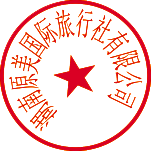 